ГКОУ «Специальная (коррекционная) общеобразовательная школа-интернат №17» ОТКРЫТЫЙ УРОК ПО БИОЛОГИИКЛАСС: 6 «б» РАЗДЕЛ:  «Полезные ископаемые»ТЕМА: «ОБОБЩАЮЩИЙ УРОК ПО ТЕМЕ:  «Полезные ископаемые»УРОК ПОДГОТОВИЛА И ПРОВЕЛАучитель высшей квалификационной категории(учитель биологии и географии)Алейникова Галина Ивановна                                               Февраль, 2016 г.Открытый урок биологии в 6 «б» классеРаздел: «Полезные ископаемые».Тема: Обобщающий урок по теме «Полезные ископаемые».Задачи: 
• Обобщить знания учащихся о полезных ископаемых и значимости их в жизни человека; расширять представления об использовании их, закреплять умения определять полезные ископаемые по их основным признакам, продолжить знакомство уч-ся с условными знаками полезных ископаемых; продолжить формирование знаний учащихся о природе Ставропольского края и Петровского района.
• Коррегировать речь, логическое мышление учащихся, умение наблюдать, сравнивать, обобщать и делать выводы,  развивать  познавательную активность, экологическое мышление, умение характеризовать  объекты окружающего мира.   • Воспитывать бережное отношение к природе и её богатствам, уважение к труду людей, занятых в добыче полезных ископаемых, воспитывать позитивное эмоционально-ценностное отношение к окружающему миру, способствовать воспитанию у учащихся любви к родному краю, их малой Родине.Оборудование: ИКТ; коллекция «Полезные ископаемые»; учебники (стр.107- 108);                             индивидуальные карточки; условные знакиХОД УРОКА.Организационный момент.-Мне бы хотелось начать наш урок с рассказа притчи: «Жил мудрец, который знал всё. Один человек захотел доказать, что мудрец знает не всё. Зажав в ладонях бабочку он спросил: «Скажи, мудрец, какая бабочка у меня в руках: мёртвая или живая?» -А сам думает: «Скажет живая- я её умертвлю, скажет мёртвая- выпущу»  Мудрец, подумав, ответил: «Всё в твоих руках»-Так же и вы, ребята, сами ответственны за получение новых знаний. Если вы будете на уроке внимательны, точно следовать инструкциям, то вас непременно ждёт успех  в конце урока.  Давайте улыбнёмся друг другу и начнём разгадывать тайны природы.Введение  в тему. -Ребята, наш урок мы начнём с  отгадывания ребуса. Здесь спрятана профессия человека.Слайд     (Г Е +  ,КОЛОС, + Г)Слайд  (ГЕОЛОГ=  ГЕО + ЛОГОС)-Кто такие геологи?-Геологи -это разведчики земных глубин, которые ищут и изучают полезные ископаемые. Настоящему геологу нужна немалая физическая сила, выносливость, смелость и настойчивость. И главный закон их жизни- дружба, выручка, верность.Вот и мы сегодня на уроке проявим дружбу, выручку и выполним поставленную цель  нашего необычного урока, урока- экспедиции.-Настоящих геологов нельзя представить себе без рюкзаков. Так как вы сегодня выступаете в роли геологов, у вас тоже должны быть рюкзаки. Посмотрите, они лежат у вас на столах. За каждый правильный ответ вы будете класть камень в рюкзак. В конце урока мы подведём итоги вашим находкам. Чем больше полезных ископаемых в рюкзаке, тем лучше оценка будет. А ещё вам понадобятся тетради, в которых вы вели записи.-Ну, а теперь, давайте покорять недра Земли!Слайд   (Эпиграф  к уроку)- Ребята, эпиграфом сегодняшнего урока будут такие слова: «Три клада у Природы есть: Вода, Земля и Воздух-Три её основы»                - О каких оболочках Земли говорится в этом высказывании?     ( О гидросфере, литосфере и атмосфере)Слайд   (Воздух- атмосфера, вода- гидросфера, земля- литосфера)-Какие оболочки Земли мы уже изучили на уроках биологии? (Атмосферу, гидросферу)-Какую оболочку  Земли мы изучаем сейчас? (Литосферу)-А что такое литосфера?    (Литосфера- каменная оболочка Земли)-Ребята, а о чём конкретно мы говорили с вами в разделе «Литосфера»?Слайд  (Полезные ископаемые) (О полезных ископаемых)                -Путешествие в мир полезных ископаемых - очень увлекательное занятие. Мир камня удивителен. Вот уже много веков он не оставляет людей равнодушными.Сообщение темы и цели урока.Слайд  (Кластер- маршрут экспедиции)- Прежде, чем отправиться в экспедицию – мы должны составить маршрут- кластер.(Кластер в переводе с английского- «пучок, кисть»)-Итак, как же будет называться наша экспедиция? Ключевое слово нашего кластера?(Полезные ископаемые)-О чём мы говорили,(какие вопросы раскрывали) изучая полезные ископаемые?(Значение термина, виды, свойства, способы добычи, применение, охрана)- Сегодня в ходе экспедиции мы повторим изученное по теме “Полезные ископаемые”, обобщим полученные знания, вспомним, какие полезные ископаемые есть в Ставропольском крае.Обобщение полученных знаний.Фронтальный опрос.-Что такое полезные ископаемые?  Почему они так называются?(Полезные ископаемые – это горные породы и минералы, которые люди добывают из глубин земли или с её поверхности и используют в хозяйстве.) -В природе известно около 3000 минералов и горных пород. Отгадывание загадок-Дорогие геологи, а знаете ли вы полезные ископаемые? Сейчас мы проверим, отгадав загадки.  (Учащиеся показывают из коллекции отгаданные полезные ископаемые)Он очень нужен детворе.
Он на дорожках во дворе,
Он и на стройке, и на пляже,
И он в стекле расплавлен даже. (песок)
***
Очень прочен и упруг,
Строителям надёжный друг.
Дома, ступени, постаменты
Красивы станут и заметны. (гранит)
***
Он несёт в дома тепло,
От него кругом светло,
Помогает плавить стали,
Делать краски и эмали.
Он чёрный, блестящий,
Помощник настоящий. (уголь)
***
Если встретишь на дороге,
То увязнут сильно ноги.
А сделать миску или вазу,
Она понадобится сразу. (глина)Повторение видов полезных ископаемых-  Все полезные ископаемые отличаются друг от друга по способу образования, по физическим свойствам и по назначению.По способу образования  какие бывают полезные ископаемые?(Магматические, осадочные, метаморфические)Слайд (Виды полезных ископаемых)Магматические породы образовались в результате изливщейся  наружу и остывшей лавы)Осадочные породы образовались путём осаждения и отложения различного обломочного материала, а также остатков живых организмов (животных и растений).Метаморфические породы (от греческого слова «метаморфосис»- изменение, превращение)  образовались из магматических и осадочных горных пород под действием высокого давления и высоких температур. Например, из рыхлого известняка образовался прочный мрамор.(Рассказ учителя сопровождается показом горных пород из коллекции)-Итак, мы разобрали, что все полезные ископаемые по способу образования делятся на  магматические, осадочные, метаморфические. А на какие группы делятся полезные ископаемые по своим физическим свойствам?(Твёрдые, жидкие, газообразные)- Мы разобрали, как делятся полезные ископаемые по способу добычи и по физическим свойствам, а теперь нам осталось вспомнить, как делятся полезные ископаемые по назначению и использованию.(Горючие, рудные и нерудные)-Назовите и покажите эти виды полезных ископаемых.(Учащиеся показывают и называют полезные ископаемые по категориям)- Ребята, глядя на эту схему, скажите, о каких полезных ископаемых мы говорили на прошлом уроке?(О магматических, твёрдых, рудных полезных ископаемых – о  рудах цветных металлов-   медном колчедане и  бокситах)Индивидуальный опрос и работа по карточкам-Сейчас 2 ученика расскажут о медном колчедане и бокситах по плану, а остальные учащиеся будут работать по карточкам:Характеристика полезного ископаемого.1.Название полезного ископаемого.2.Вид полезного ископаемого.3. Свойства.4.Где применяется.5.Условное обозначение.(1. Я расскажу вам о медном колчедане.Медный колчедан- это медная руда, из которой выплавляют медь.Медный колчедан-это магматическое, твёрдое , рудное полезное ископаемое.Он имеет красивый золотисто- жёлтый цвет и сильный металлический блеск.Из меди делают электрические провода и проволоку, медь используют в медицине; сплав из меди и олова образует бронзу. Первым металлом, который люди стали использовать, была медь. Это время в глубокой древности называлось  «медным веком». В России месторождения медных руд имеются. Обозначаются  на карте вот так.)(2. Я расскажу вам о бокситах.Боксит- это главная алюминиевая руда, из которой выплавляют алюминий.Боксит- это магматическое, твёрдое, рудное полезное ископаемое.По внешнему виду бокситы похожи на глину. Но в отличие от глины они не делаются вязкими, если их смешать с водой. Бокситы бывают коричневого, красного, розового, чёрного и даже белого цвета.Алюминий используют в авиации. Из алюминия делают провода, посуду, краску. Алюминий не ржавеет. Более 100 лет назад алюминий ценился чуть дешевле золота. Из него делали только украшения. В России месторождения бокситов имеются. На карте алюминиевую руду обозначают вот так.)Проверка работы по карточкам с помощью компьютера.Слайд Фамилия, имя ученика     -                              -1.Кто создал полезные ископаемые?А) человек; Б) природа; В) животные2.Какое полезное ископаемое даёт больше тепла?А) нефть; Б) природный газ; В) каменный уголь3.Какие из полезных ископаемых используются в строительстве?А) песок. глина, гранит;  Б) каменный уголь, торф, нефть; В) песок, известняк, боксит4.Из каких полезных ископаемых изготавливают удобрения?А) медный колчедан, магнитный железняк; Б) калийная соль, фосфориты5.Какой самый прочный известняк?А) мел; Б) обыкновенный известняк; В) мраморОЦЕНКА-   ( Учащиеся самостоятельно выставляют оценки)Работа с картой  ( На доску вывешивается физическая  карта РФ)-Один из основных инструментов геолога - это карта. Россия очень богата полезными ископаемыми.  На её территории открыто более 20 тысяч месторождений полезных ископаемых. -Например, по запасам природного газа и железняка  Россия занимает 1-е место в мире, а по запасам угля занимает 3-е место в мире ( после США и Китая); В нашей стране есть большие залежи торфа (66% мировых запасов), руды цветных металлов, строительные полезные ископаемые. - Все эти сведения надо как- то поместить на карту. А с помощью чего это делают геологи? ( С помощью условных знаков)-Сейчас мы проверим, как же вы знаете условные знаки полезных ископаемых. Я даю краткую характеристику полезному ископаемому- вы определяете о каком ископаемом идёт речь и показываете условный знак, соответствующий ему.Слайды (Газ, нефть, торф, железная руда, каменный уголь)-По запасам этого полезного ископаемого Россия занимает 1-е место в мире. Он невидим, бесцветен, не имеет запаха. (Природный газ) (Западная Сибирь)-Тёмная маслянистая жидкость, горит, из неё получают бензин, керосин, мазут.  (Нефть)  (Западная Сибирь)
-Лёгкий, впитывает влагу, хорошо горит, служит удобрением.(торф) ( В тундре)
-Добывается в шахтах, тяжёлая, прочная, ковкая, состоит из мелких, плотно соединённых зёрен. (Железная руда) (КМА)
   -Чёрный, с заметным блеском, твёрдый тонет в воде, горюч.(Каменный уголь) (Кузнецкий бассейн)
(Учащиеся отгадывают полезные ископаемые и показывают условный знак, а учитель сообщает и прикрепляет на карту условный знак, где имеются  самые большие залежи этого полезного ископаемого на территории России)-А теперь, дорогие геологи, посмотрите на стенд и скажите, на территории Ставропольского края какие есть полезные ископаемые? (Газ, нефть, песок, глина, известняк, поваренная соль) Слайд -А на территории Петровского района какие находятся полезные ископаемые? Слайд  (песок, глина, известняк)Железная руда           Каменный уголь                Глины   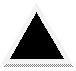 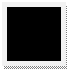 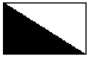              песок                              Известняк                     Торф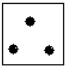 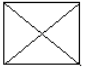 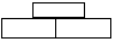                   Природный газ               Нефть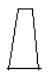 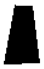 Физминутка-А сейчас пришло время отдыха.Ученик: -Ай-да, ребята, отдохнём!-Мы геологами станемДа?- Да! (Хлопок над головой)Будут все гордиться намиДа?- Да! (Хлопок над головой)Что ждёт нас впереди?Высокая гора (показ руками)Бурная река (показ руками)Её не обойдёшь (топают ногами)Её не проплывёшь (плывут)Её не пролетишь (крылья)Надо напрямик (показ руками).Всё мы сможем, всё сумеемИ своей достигнем цели. Да?- Да! (Хлопок над головой)Индивидуальный опрос  о добыче полезных ископаемых-Ребята,  по статистике на каждого жителя нашей планеты добывают примерно 5- 6 тонн полезных ископаемых в год. Какие вы знаете способы добычи полезных ископаемых? Ученики рассказывают:( Существует 3 способа добычи полезных ископаемых:Слайд  1.Закрытый способ – это роют шахты и добывают уголь, фосфориты, различные руды. Самая древняя шахта расположена в Голландии — уголь там стали добывать еще в 1113-м году. Данная шахта до сих пор работает.  Шахты, в которых добывают руды, называются рудниками. Закрытый способ- это самый опасный способ добычи. К сожалению, несмотря на все старания, в нашей стране в шахтах иногда погибают шахтёры. На каждый добытый 1млн. тонн угля приходится две человеческих жизни.  У нас в год добывается 700 млн. тонн . В среднем 3-4 человека в день погибает. Слайд  2.Открытый способ, при котором горные породы добываются в карьерах. Он экономически более выгоден.  Таким способом добывают  песок, глину, гранит. Слайд  3.Бурят скважины- таким способом добывают нефть и газ. Скважины обычно бывают глубиной 2 - 3 км, хотя есть и глубжеПрименение полезных ископаемых-Ребята, а давайте вспомним, где же применяются полезные ископаемые? (- В строительстве (гранит, известняк, песок, глина); - Топливо (каменный уголь, нефть, природный газ, торф); - Удобрение (торф, фосфориты, калийная соль); - Выплавляют металлы (железная руда, медный колчедан, бокситы); - Приготовление пищи (поваренная соль), лекарств, мыла, стекла, красок, посуды.- В медицине. )- Ребята, когда заканчивается  трудный день геологов – они любят сидеть у костра и рассказывать интересные истории.Сейчас мы  дадим слово геологам, которые расскажут об интересном применении полезных ископаемых.(Учащиеся рассказывают)Медный колчедан- улучшает работу желудка и возбуждает аппетит.
 Так же медный колчедан используют для лечения тяжёлых кожных заболеваний, 
Некоторые специалисты считают, что лечебные свойства минерала помогают при бессоннице . А вот астрологи полагают, что этот минерал привлекает удачу в торговых делах, а 
также может служить отличным оберегом для жилья, который будет защищать дом от стихийных бедствий и квартирных краж. Для этого необходимо небольшие камни медного колчедана положить по одной штуке на каждый подоконник в доме, с правой стороны.Эскимосы строят жилища из двух слоев: внутреннего – торфа и внешнего снега, получаются очень теплые домики!Составление синквейна  -А сейчас, уважаемые геологи, мы обобщим полученные знания и  поупражняемся в составлении синквейна. Вспомните, что такое синквейн?(Синквейн- это необычное стихотворение, состоящее из 5 строк)Слайд-1-я строка- название стихотворения, тема (имя существительное)-2-я строка- описание темы (2 имени прилагательных)-3-ья строка- действие темы ( 3 глагола)-4-я строка- фраза (отношение автора к теме)-5-я строка-  синоним (слово- заменитель) первой строки.- Мы разобрали, что такое синквейн, а теперь мы составим это необычное стихотворение . А какие же полезные ископаемые мы возьмём? В этом нам помогут ребята. Вы должны отгадать, о каких полезных ископаемых идёт речь.Каменный уголь  (Ученик- мальчик)
Миллиарды лет назад я был высоким могучим деревом и горделиво возвышался над моими низкорослыми собратьями. Но случилось несчастье. Сильным ветром меня вырвало из земли и бросило в болото. Потянулись скучные, бесконечные, долгие годы. От горя, тоски и одиночества я превратился в твёрдое, холодное, чёрное вещество и думал, что в таком состоянии придётся находиться вечно. Как вдруг однажды пришёл человек, увидел меня и взял в свой дом. Я подружился с ним. И от счастья превратился в весёлый горячий огонь. С этих пор я обогреваю жильё, привожу в движение машины и даю моему другу лекарства, чтобы он был всегда здоров. Кто я?
Гранит (Ученица)
Я очень прочная, тяжёлая порода. Я могу быть найдена и на равнине, но есть даже целые горы, состоящие из меня. Я очень красивая горная порода. Могу быть и серого, и тёмно-красного цвета, и дымчатого, есть во мне и чёрные, и белые крапинки. Больше всего человек любит меня за то, что может построить фундамент здания, ступеньки лестниц, памятники, опоры мостов, используя мои свойства. Кто я?-Девочки составят синквейн к слову «уголь», а мальчики – к слову «гранит»-На экране даны слова- помощники.Слайд Уголь, гранитЧёрный, прочный, осадочный, магматическийГорит, не горит, полируется, греет, строит, лечит.Несёт в дома тепло и свет. Визитная карточка планеты Земля. Зернистый, топливо( Самостоятельная работа учащихся по карточкам- дифференцированный подход- у Теряевой В. и  Шульженко К. заполнены 2 строки)КАРТОЧКИУголь                                                    Гранит------------,  -----------                            ------------, -----------------------, -----------, -----------            ----------. -----------.------------------- -------- -------- ------------        ---------- ---------- --------- --------------------                                               -----------(Учащиеся сначала читают, а затем показ на экране- идёт проверка)СлайдУгольЧёрный, осадочныйГорит, греет, лечитНесёт в дома тепло и свет.Топливо	ГранитПрочный, магматическийНе горит, полируется, строитВизитная карточка планеты Земля.ЗернистыйБережное отношение к полезным ископаемым  (Экологическая проблема)В недра гор, земли и рек           Пробирался Человек.Он старался всё достать,      Чтоб скорей богатым стать.Через сотни лет, позднее        Он поймёт, что стал беднее:Меди нет, железа, стали,       Реки мелкими все стали,Птицы стали задыхаться       И домой не возвращаться,Меньше нефти, нет бензина,    А всего одна причина…Как спасти всё, Люди, это?     Чтоб жила ещё планета?-Как же сберечь природные богатства земли? 
(1.Экономно использовать. 
2.Оберегать от пожаров. 
3.Соблюдать правила перевозки. 
4.Заменять по возможности искусственными материалами. )
- Например,1 тонна металлолома сберегает 2 тонны железной руды. 
Сталь тоже надо использовать экономно. Вот почему везде, где это возможно вместо неё применяют пластмассу. 1 тонна пластмассы может заменить 6 тонн стали. Слайд -На Южном Урале в знаменитых Ильменских горах находится “минералогический рай”, единственный в своем роде по богатству и разнообразию ископаемых недр. В 1920 г. здесь был создан первый в мире заповедник минералов. Разнообразные богатства Ильменских гор насчитывают около 200 минералов, из которых около 20 впервые найдены именно здесь.Слайд-Гора Куцай является геологическим памятником природы. На территории г. Куцай располагаются известково- песчаные конкреции.(латинское-  «срастание, сгущение») Самая большая конкреция «Гигантская»  ещё недавно располагалась  на северо- восточном склоне Куцая, достигала высоты 3,7 метра. Но, к сожалению, её разбили и растащили по домам. Я вас призываю к тому, чтобы вы, когда будете на г. Куцай- не уничтожайте уникальность горы- конкреции! А просто любуйтесь этим произведением природы! Есть природный объект, что знает весь край. Та гора называется просто — Куцай. Этот памятник — моря Сарматского клад. У подножья горы лежит Светлоград. Вскоре здесь обнажился сарматский песок И конкреций открылся не один островок. Их природа творила как диво Земли, Чтобы мог человек видеть этот музей И гордиться красою Отчизны своей. Но конкреции эти, точно идолы, в ряд Во дворах светлоградских сегодня стоят. Если дальше так дело с горою пойдет. То ее красота навсегда пропадет! Сохранить надо очень и, конечно, спасти Этот памятник чудный ставропольской земли.  (Ставропольский краевед В.Л. Гаазов)Самостоятельная работа-А теперь, геологи, вы отправитесь в самостоятельный поиск полезных ископаемых.-Возьмите на столе карточку для самостоятельной работы.БИОЛОГИЧЕСКИЙ ДИКТАНТ1. Какое самое древнее  полезное ископаемое?------(ГРАНИТ)-------------------------------2. Какое полезное ископаемое по морю перевозят в танкерах?-------(НЕФТЬ)----------------------------3. Какое полезное ископаемое отклоняет стрелку магнита?-------(МАГНИТНЫЙ ЖЕЛЕЗНЯК)-----4. Какое полезное ископаемое является «прадедушкой» каменного угля?-------(ТОРФ)-----------------------------5. Самый опасный способ добычи полезных ископаемых? ------(ЗАКРЫТЫЙ)-------------------  ОЦЕНКА-Подведение итогов-Вот и закончилось наше увлекательное путешествие в мир полезных ископаемых и пришло время подвести итоги нашей экспедиции.Слайд  -Посмотрите на кластер, который мы составили в начале экспедиции.  На все ли вопросы мы ответили?- Посчитайте, сколько у вас в рюкзаке полезных ископаемых и посмотрите на экран. Самостоятельно поставьте себе оценку в дневник.Слайд(Подведение итогов экспедицииОЦЕНОЧНЫЙ  ЛИСТ.Определи оценку.1.Если у тебя от___10___ до___15___ полезных ископаемых, твоя оценка «5».Ты умница, мы тобой гордимся.Дом. Задание: составить синквейн к слову «ископаемые»2.Если у тебя от___6____ до ____9___ полезных ископаемых, твоя оценка «4».Ты молодец, ещё немного упорства и ты получишь «5».Дом. Задание: стр.107- 108 (читать, пересказать)3.Если у тебя от____1____ до ___5____ полезных ископаемых, твоя оценка «3».Очень жаль, постарайся хорошо выучить домашнее задание и ответить на следующем уроке.Дом. Задание: стр. 107- 108 (читать, ответить на вопросы)Рефлексия-Вот и подошла к концу наша интересная экспедиция.В одной из легенд говорится, что вся звучащая на земле музыка не исчезла бесследно, чарующие звуки уходили в землю и там превращались в узоры и каменную симфонию, навсегда застывшую в  минералах и горных породах)-Что же мы скажем друг другу,(прослушав интересную музыку полезных ископаемых) завершая наш урок?ЗНАЙ, ЧТО НУЖНО ЭКОНОМИТЬРУДУ, УГОЛЬ, ГАЗ И НЕФТЬ.ЕСЛИ БУДЕШЬ ЭТО ДЕЛАТЬХВАТИТ ИХ НА МНОГО ЛЕТ!(-Полезные ископаемые – это клад нашей Земли. Поэтому, как любой другой клад, их нужно беречь и охранять. Запасы полезных ископаемых на Земле не бесконечны. Нужно правильно и бережно относиться к подземным богатствам, которые невозможно восстановить. Ведь они образовались в недрах Земли за многие миллионы лет! ) Торф. В Европе, в настоящее время во многих известных лечебницах применяют торфяные ванны для лечения ревматизма и артрита. Из него делают   лекарство, незаменимое при лечении болезней сердца и почек. Торф сейчас  начали использовать при изготовлении тканей. В Финляндии, к примеру, уже существует одежда, изготовленная с применением торфа. Природный газ. Все знают, что природный газ - одно из важнейших горючих ископаемых Еще в древности природный газ начали использовать для домашних нужд. Например, в I веке н.э. персидский царь приказал построить дворцовую кухню на месте, где газ выходил на поверхность. Огонь там горел день и ночь, и не нужно было тратить ни дрова, ни уголь на то, чтобы его поддерживать. В 1971 году при бурении разведочной скважины в Туркменистане геологи наткнулись на подземную полость,  заполненную газом. Чтобы вредный газ не выходил наружу, его решили поджечь. Предполагали, что через несколько дней пожар потухнет, однако газ горит и по сей день. Путешественники дали этому месту название «Дверь в преисподнюю».Общая протяженность газопроводов в России в два раза больше, чем расстояние от Земли до Луны или в 20 раз больше, чем протяженность экватора.